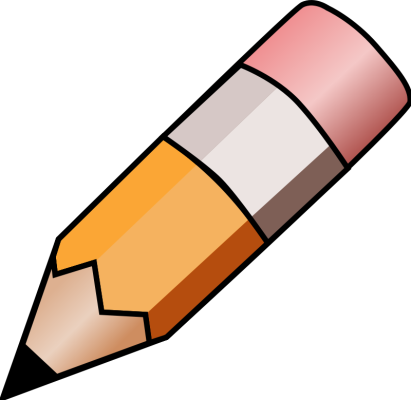 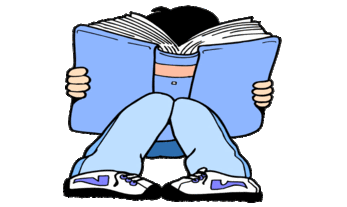 YEAR 3 HOME LEARNING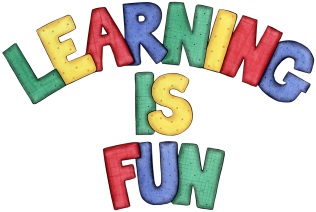 YEAR 3 HOME LEARNINGDate Set16/04/21Date Due05/05/21MathleticsPlease focus on calculations using addition and subtraction as well as solving one and two-step word problems. Please practice 2, 3, 4, 5, 8 and 10 times tables and use the inverse to answer division questions.  Practise counting on and back in 1s, 2s, 3s, 4s, 5s, 8s, 10s, 50s and 100s using two and three-digit numbers.Spelling WritingHome Learning ProjectSpellings to learn this week:dangerous     poisonous     cautious      curious       enormous delicious       courageous    anxious      devious     enviousYour Homework learning challenge is to write a book review on one fiction book and one non-fiction book. It should include:the book title the author was the book fiction or non-fictionWhat was the book about?Who would you recommend the book to? Why?Book illustration (drawing)What ages and interest is this book suitable for? Why? ReadingRecommended daily reading time:KS2 40 minutes.Home Learning ProjectResearch about the Stone Age and create a poster showing what you have learnt.Date Due: 05/05/21GreekPlease go to Greek Class Blog for Greek Home LearningGreek Class - St Cyprian's Greek Orthodox Primary Academy